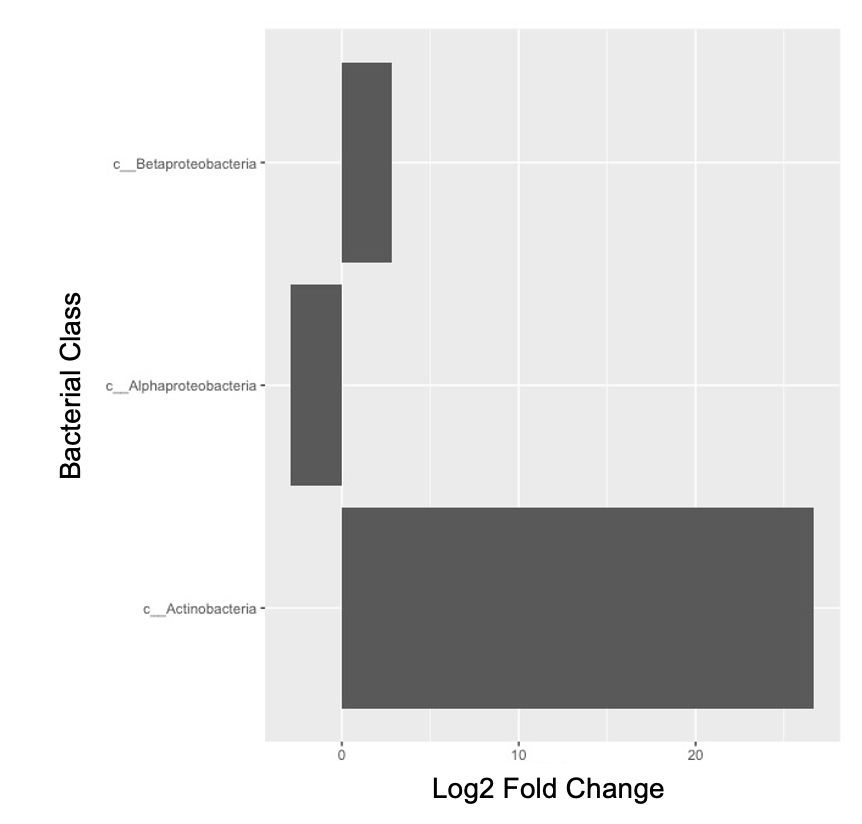 Figure S1. Actinobacteria is the bacterial class that changes the most following varying OM removal treatments. Changes in bacterial class are denoted by a log2 fold change plot.Correlation_Analysis_R### Correlation Analysis # Team 4 - Seohee An, Priya Gill, Brandon Park, Chelsea Williams# Loading packageslibrary(tidyverse)library(vegan)library(phyloseq)library(DESeq2)library(ggplot2)# importing all data filesbiom_file <- import_biom("table-with-taxonomy.biom")metadata <- import_qiime_sample_data("soil_metadata.txt")tree <- read_tree_greengenes("tree-soil.nwk")### Alpha diversity functions# Shannon's diversityshannons = function(x){  present = x[x>0]  p = present/sum(present)  -sum(p*log(p))}# Pielou's evennenss functionevenness = function(x){  present = x[x>0]  p = present/sum(present)  -sum(p*log(p))/log(sum(x>0))}# Richness functionrichness = function(x){  return(sum(x>0))}### Load databiom = import_biom("table-with-taxonomy.biom")taxa_table = otu_table(biom_file)taxonomy = tax_table(biom_file)metadata = read.table("soil_metadata.txt",sep="\t",header=T,row.names = 1)# Select only samples with metadatamicrobial_samples = colnames(taxa_table)metadata_samples = rownames(metadata)which_metadata = c()for (i in 1:dim(taxa_table)[2]){  which_metadata = c(which_metadata,which(metadata_samples == microbial_samples[i]))}metadata = metadata[which_metadata,]### Calculate alpha diversitymetadata$richness = apply(taxa_table,2,richness)metadata$shannons = apply(taxa_table,2,shannons)metadata$evenness = apply(taxa_table,2,evenness)### Correlation plots of Shannon's vs metadata variables# pHggplot(metadata,aes(x=pH,y=shannons)) +  geom_point() +  labs(x = "pH", y = "Shannon's Diversity") +  geom_smooth(method="lm",formula=y~x) +  theme_bw(base_size = 15)# Correlationcor.test(metadata$pH,metadata$shannons)# Regressionph_shannons_lm = lm(shannons ~ pH, data = metadata)summary(ph_shannons_lm)# Total Nitrogenggplot(metadata,aes(x=Total.Nitrogen,y=shannons)) +  geom_point() +  labs(x = "Total Nitrogen", y = "Shannon's Diversity") +  geom_smooth(method="lm",formula=y~x) +  theme_bw(base_size = 15)# Correlationcor.test(metadata$Total.Nitrogen,metadata$shannons)# Regressionnitrogen_shannons_lm = lm(shannons ~ Total.Nitrogen, data = metadata)summary(nitrogen_shannons_lm)# Total Carbonggplot(metadata,aes(x=Total.Carbon,y=shannons)) +  geom_point() +  labs(x = "Total Carbon", y = "Shannon's Diversity") +  geom_smooth(method="lm",formula=y~x) +  theme_bw(base_size = 15)# Correlationcor.test(metadata$Total.Carbon,metadata$shannons)# Regressioncarbon_shannons_lm = lm(shannons ~ Total.Carbon, data = metadata)summary(carbon_shannons_lm)# Moisture Contentggplot(metadata,aes(x=Moisture.Content,y=shannons)) +  geom_point() +  labs(x = "Moisture Content", y = "Shannon's Diversity") +  geom_smooth(method="lm",formula=y~x) +  theme_bw(base_size = 15)# Correlationcor.test(metadata$Moisture.Content,metadata$shannons)# Regressionmoisture_shannons_lm = lm(shannons ~ Moisture.Content, data = metadata)summary(moisture_shannons_lm)### Correlation plots of Shannon's Diversity vs metadata variables by LTSP# pHggplot(metadata,aes(x=pH,y=shannons)) +  facet_grid(~LTSP.Treatment) +  geom_point() +  labs(x = "pH", y = "Shannon's Diversity") +  geom_smooth(method="lm",formula=y~x) +  theme_bw(base_size = 15)ggplot(metadata,aes(x=pH,y=shannons,group=LTSP.Treatment,color=LTSP.Treatment)) +  geom_point() +  labs(x = "pH", y = "Shannon's Diversity") +  geom_smooth(method="lm",formula=y~x) +  theme_bw(base_size = 15)for (g in unique(metadata$LTSP.Treatment)){  print(paste("LTSP Treatment =",g))  temp_metadata = filter(metadata,LTSP.Treatment==g)  # Correlation  temp_cor = cor.test(temp_metadata$pH,temp_metadata$shannons)  print(paste("Correlation =",temp_cor$estimate,              "p value =",temp_cor$p.value))  # Regression  om_ph_shannons_lm = lm(shannons ~ pH, data = temp_metadata)  print(paste("Regression slope =",summary(om_ph_shannons_lm)$coefficients[2,1],              "p value =",summary(om_ph_shannons_lm)$coefficients[2,4]))}# Total Nitrogenggplot(metadata,aes(x=Total.Nitrogen,y=shannons)) +  facet_grid(~LTSP.Treatment) +  geom_point() +  labs(x = "Total Nitrogen", y = "Shannon's Diversity") +  geom_smooth(method="lm",formula=y~x) +  theme_bw(base_size = 15)ggplot(metadata,aes(x=Total.Nitrogen,y=shannons,group=LTSP.Treatment,color=LTSP.Treatment)) +  geom_point() +  labs(x = "Total Nitrogen", y = "Shannon's Diversity") +  geom_smooth(method="lm",formula=y~x) +  theme_bw(base_size = 15)for (g in unique(metadata$LTSP.Treatment)){  print(paste("LTSP Treatment =",g))  temp_metadata = filter(metadata,LTSP.Treatment==g)  # Correlation  temp_cor = cor.test(temp_metadata$Total.Nitrogen,temp_metadata$shannons)  print(paste("Correlation =",temp_cor$estimate,              "p value =",temp_cor$p.value))  # Regression  om_nitrogen_shannons_lm = lm(shannons ~ Total.Nitrogen, data = temp_metadata)  print(paste("Regression slope =",summary(om_nitrogen_shannons_lm)$coefficients[2,1],              "p value =",summary(om_nitrogen_shannons_lm)$coefficients[2,4]))}# Total Carbonggplot(metadata,aes(x=Total.Carbon,y=shannons)) +  facet_grid(~LTSP.Treatment) +  geom_point() +  labs(x = "Total Carbon", y = "Shannon's Diversity") +  geom_smooth(method="lm",formula=y~x) +  theme_bw(base_size = 15)ggplot(metadata,aes(x=Total.Carbon,y=shannons,group=LTSP.Treatment,color=LTSP.Treatment)) +  geom_point() +  labs(x = "Total Carbon", y = "Shannon's Diversity") +  geom_smooth(method="lm",formula=y~x) +  theme_bw(base_size = 15)for (g in unique(metadata$LTSP.Treatment)){  print(paste("LTSP Treatment =",g))  temp_metadata = filter(metadata,LTSP.Treatment==g)  # Correlation  temp_cor = cor.test(temp_metadata$Total.Carbon,temp_metadata$shannons)  print(paste("Correlation =",temp_cor$estimate,              "p value =",temp_cor$p.value))  # Regression  om_carbon_shannons_lm = lm(shannons ~ Total.Carbon, data = temp_metadata)  print(paste("Regression slope =",summary(om_carbon_shannons_lm)$coefficients[2,1],              "p value =",summary(om_carbon_shannons_lm)$coefficients[2,4]))}# Moisture Contentggplot(metadata,aes(x=Moisture.Content,y=shannons)) +  facet_grid(~LTSP.Treatment) +  geom_point() +  labs(x = "Moisture Content", y = "Shannon's Diversity") +  geom_smooth(method="lm",formula=y~x) +  theme_bw(base_size = 15)ggplot(metadata,aes(x=Moisture.Content,y=shannons,group=LTSP.Treatment,color=LTSP.Treatment)) +  geom_point() +  labs(x = "Moisture Content", y = "Shannon's Diversity") +  geom_smooth(method="lm",formula=y~x) +  theme_bw(base_size = 15)for (g in unique(metadata$LTSP.Treatment)){  print(paste("LTSP Treatment =",g))  temp_metadata = filter(metadata,LTSP.Treatment==g)  # Correlation  temp_cor = cor.test(temp_metadata$Moisture.Content,temp_metadata$shannons)  print(paste("Correlation =",temp_cor$estimate,              "p value =",temp_cor$p.value))  # Regression  om_moisture_shannons_lm = lm(shannons ~ Moisture.Content, data = temp_metadata)  print(paste("Regression slope =",summary(om_moisture_shannons_lm)$coefficients[2,1],              "p value =",summary(om_moisture_shannons_lm)$coefficients[2,4]))}Differential_Abundance_Analysis_R ### Differential Abundance Analysis# Team 4 - Seohee An, Priya Gill,  Brandon Park, Chelsea Williams# Load CRAN packageslibrary(tidyverse)library(vegan)# Load Bioconductor packageslibrary(phyloseq)library(DESeq2)# Calculate relative abundancecalculate_RA <- function(x) x/sum(x)# Helper functionsgm_mean <- function(x, na.rm = TRUE) {  exp(sum(log(x[x > 0]), na.rm = na.rm) / length(x))}# Export biom file and tree from QIIME2 and provide original metadata filebiom_file <- import_biom("table-with-taxonomy.biom")metadata  <- import_qiime_sample_data("soil_metadata.txt")tree      <- read_tree_greengenes("tree-soil.nwk")# Combine all information into a single phyloseq objectphyseq    <-  merge_phyloseq(biom_file, metadata, tree)# Convert taxonomic rank from numbers to proper namescolnames(tax_table(physeq)) <- c("Kingdom", "Phylum", "Class", "Order",                                 "Family", "Genus", "Species")# Keep only abundant ASVs# First determine counts of ASV across all samplestotal_counts <- taxa_sums(physeq)# Calculate relative abundance for each ASVrelative_abundance <- calculate_RA(total_counts)# Determine which ASVs are more abundant than 0.1%abundant <- relative_abundance > 0.001 abundant_taxa <- prune_taxa(abundant, physeq)# Check the resulting new phyloseq object with much fewer taxaabundant_taxa# Phyloseq object is called "Class"class <- tax_glom(abundant_taxa, taxrank = "Class", NArm = FALSE)class# Only keep OM1 samplesOM1class <- subset_samples(class, LTSP.Treatment == "OM1")OM1class# Limit to OM1 samples that were filtered deseq_feature <- phyloseq_to_deseq2(OM1class, ~ LTSP.Treatment)geo_means <- apply(counts(deseq_feature), 1, gm_mean)deseq_feature <- estimateSizeFactors(deseq_feature, geoMeans = geo_means)deseq_feature <- DESeq(deseq_feature, fitType="local")feature_diff_abund <- results(deseq_feature)# Define cutoff for the adjusted p-valuealpha <- 0.05# Reformat information as data frame including feature as variablesignificant_feature <- as_tibble(feature_diff_abund, rownames = "feature")# Keep only significant results and sort by adjusted p-valuesignificant_feature <- filter(significant_feature, padj < alpha)significant_feature <- arrange(significant_feature, padj)# Get the taxonomic information as a data frametaxa_df <- as_tibble(as.data.frame(tax_table(physeq)), rownames = "feature")# Combine the significant features with taxonomic classificationsignificant_feature <- inner_join(significant_feature, taxa_df)# There 14 features that are different at FDR-corrected p < 0.05!dim(significant_feature)# Plot differential abundancesignificant_feature %>%  ggplot(aes(x = log2FoldChange, y = Class)) +  geom_col() +  xlab("Log2 Fold Change") +  # Label for y-axis  ylab("Class") +  theme_bw(base_size = 16)# Convert to relative abundance and define taxrank as Classphyseq_RA <- transform_sample_counts(physeq, calculate_RA)species_RA <- tax_glom(physeq_RA, taxrank = "Class", NArm = FALSE)# Graph actinobacteria and filter for that class with subset_taxa actinobacteria <- subset_taxa(species_RA, Class == "c__Actinobacteria")# Plot data by changing the table from wide to long formatactinobacteria_melt <- psmelt(actinobacteria)# Plot with ggplot function# Define what dataset to plot and what variable on x-axis and y-axisggplot(actinobacteria_melt, aes(x = as.factor(LTSP.Treatment), y = Abundance)) +   # Visualize data as Boxplot  geom_boxplot(aes(fill = as.factor(LTSP.Treatment))) +   # Label for x-axis  xlab("LTSP Treatment") +  # Label for y-axis  ylab("Relative Abundance") +  # Plot title  ggtitle("The Relative Abundance of Actinobacteria") +   # colors for the different groups   scale_fill_manual(values=c("gray42", "gray42", "gray42", "gray42")) +  guides(fill = FALSE) +  # Set a standard theme for plot  theme_bw(base_size = 16)Beta_Diversity_Analysis_R### Beta Diversity Analysis# Team 4 - Seohee An, Priya Gill, Brandon Park, Chelsea Williams# Loading packageslibrary(tidyverse)library(vegan)library(phyloseq)library(DESeq2)# Helper functionsgm_mean <- function(x, na.rm = TRUE) {  exp(sum(log(x[x > 0]), na.rm = na.rm) / length(x))}# Importing all data filesbiom_file <- import_biom("table-with-taxonomy.biom")metadata <- import_qiime_sample_data("soil_metadata.txt")tree <- read_tree_greengenes("tree-soil.nwk")# Combine all objects into phyloseq objectphyseq <- merge_phyloseq(biom_file, metadata, tree)# Overview of phyloseq objectphyseq# Use sample_data() to look at metadata of phyloseq object# Look only at first 6 lines of table with head()head(sample_data(physeq))# Set set of random numbersset.seed(600)# taxonomic rank namesrank_names(physeq)# Rename column names for taxonomic rankscolnames(tax_table(physeq)) <- c("Kingdom", "Phylum", "Class",                                 "Order", "Family", "Genus",                                 "Species")rank_names(physeq)# Filter data based on metadata category with ==OM1 <- subset_samples(physeq, LTSP.Treatment == "OM1")OM1# Filter out data based on metadata category with !=no_OM1 <- subset_samples(physeq, LTSP.Treatment != "OM1")no_OM1# format data as table with as.data.frame()as.data.frame(sample_names(OM1))# Show read count for each sample using sample_sums()as.data.frame(sample_sums(OM1))# Exclude samples with less than 7000 readsOM1_7000 <- prune_samples(sample_sums(OM1) >= 7000, OM1)OM1_7000# Beta diversity PCoA plot# Diversity requires rarefied taxa tablesphyseq_rar <- rarefy_even_depth(physeq, sample.size = 4800)# Convert to RA (relative abundance)physeq_rar_RA <- transform_sample_counts(physeq_rar, function(x) x/sum(x))#  Define ordinate() and set method = PCoA and use weighted unifrac metricord <- ordinate(physeq_rar_RA, method = "PCoA",                distance = "wunifrac")# Plot dataplot_ordination(physeq_rar_RA,                ord,                type = "sample",                color = "LTSP.Treatment",                title = "PCoA (Weighted Unifrac)") +  # Adding text to plot  annotate(geom = "text",           label = ".",           x = - 0.025,           y = 0.025,           size = 4) +   # Manually adjust colours for points  scale_colour_manual(values = c("red", "orange",                                 "forestgreen", "blue"),                      labels = c("OM1", "OM2", "OM3", "REF")) +  stat_ellipse(type = "norm", size = 1) +   guides(colour = guide_legend("LTSP Treatment")) +   theme_bw(base_size = 14)